HATHERSAGE PARISH COUNCILClerk – Mr. Steve Wyatt, Heart of Hathersage, Main Road, Hathersage, Derbyshire, S32 1BBMob: 07 432 422 470 Email: clerk@hathersageparishcouncil.gov.uk 	                           7th August 2019To the Members of Hathersage Parish Council.Dear Councillor, You are summoned to attend the meeting of Hathersage Parish Council at 7:30pm on Tuesday 13th August 2019 in the School Hall, Hathersage St. Michael’s School, School Lane, Hathersage.  The Agenda for the meeting is set out below. Yours sincerely,Clerk for Hathersage Parish Council  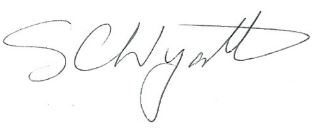 AGENDA1To receive apologies for absence.2To decide any variation in the order of business.3Declaration of Members Interests.4Public Participation.a)A period of not more than ten minutes will be made available for members of the public and Members of the Council to comment on any matter. b)If the Police Liaison Officer, a County Council or District Council Member is in attendance they will be given the opportunity to raise any relevant matter.5Confirmation of Minutes of HPC meeting of 2nd July 2019 and to note any matters arising.  6Financial Matters – RFO’s Report.6.1To receive the statement of accounts.6.2To approve accounts for payment. 6.3To note account scrutiny arrangements and approve signatories for 3rd September from the agreed schedule and to authorise Councillors from the agreed schedule to approve and pay wages and any urgent items between this and the 3rd September meeting.Break for KGF Business.KGF mandated signatories to be agreed.Committees and Working Groups7Swimming Pool Committee. To receive minutes of the last meeting and note matters arising. 7.1Pumping and filtration upgrade – progress update.8Recreation Committee. To receive minutes of any meeting and note matters arising.9Planning Committee – To receive minutes meetings and note matters arising.10Amenities Committee – To receive minutes of meetings since the last Parish Council meeting.11Transport Committee – To receive minutes of meeting and note matters arising.11.1Report on Parking meeting with PDNPA and NT etc.h 18/07/2019.12HR Committee – To receive minutes of meeting and note matters arising.13Website Update – To receive any report of the Website Working Group.14Burial Ground Committee – To receive minutes of meetings since the last Parish Council meeting.15Clerk’s Report/Correspondence –                                    15.1Annual Report.15.2Application for variation to premises licence.15.3Letter of support for S-NLHAG.15.4Gala car show.15.5Retirement gift thanks.16Village Matters16.1PDNPA Parish Statements.16.2Café lease.16.3Bowling Club access.16.4Neighbourhood Plans.16.5Litter pickers.16.6Recycling clothing bin.17Memorial Hall - To receive Memorial Hall Management Committee Minutes.18To note DALC circulars and other items circulated.19To confirm the next HPC meeting will be at 7.30 pm Tuesday 3rd September 2019 in the School Hall.20To note items for the 3rd September 2019 agenda.